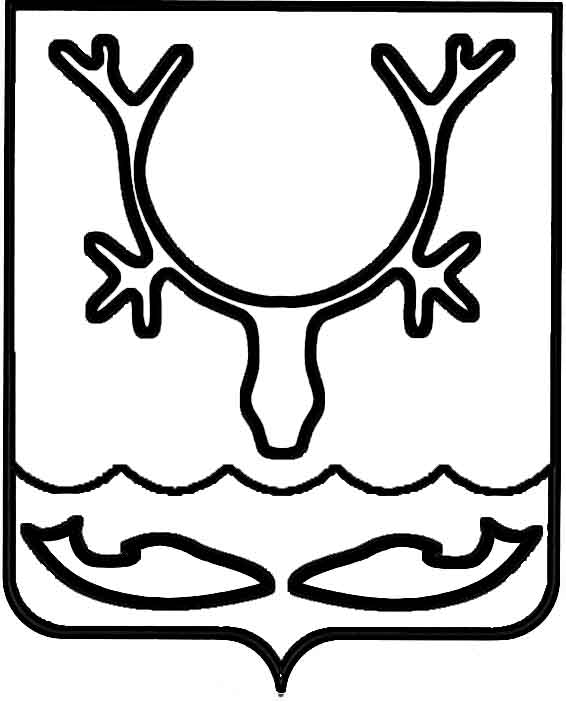 Администрация муниципального образования
"Городской округ "Город Нарьян-Мар"ПОСТАНОВЛЕНИЕО пробных поставках тепловой энергииВ целях определения готовности теплоэнергетического хозяйства, выявления недостатков с последующим их устранением до начала отопительного сезона 
2023-2024 годов Администрация муниципального образования "Городской округ "Город Нарьян-Мар"П О С Т А Н О В Л Я Е Т:1.	Теплоснабжающим организациям, обеспечивающим подачу тепловой энергии на объекты теплопотребления, расположенные на территории муниципального образования "Городской округ "Город Нарьян-Мар", с 23.08.2023 
по 25.08.2023 приступить к выполнению пробной подачи тепловой энергии потребителям. 2.	Теплоснабжающим организациям и потребителям тепловой энергии в срок 
до 30.08.2023 предоставить информацию о выполнении пункта 1 настоящего постановления в Администрацию муниципального образования "Городской округ "Город Нарьян-Мар".3.	Контроль за исполнением настоящего постановления оставляю за собой. 4.	Настоящее постановление вступает в силу со дня его подписания.22.08.2023№1186Глава города Нарьян-Мара О.О. Белак